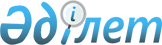 Об определении целевых групп населения и мер по содействию их занятости и социальной защите в 2010 году
					
			Утративший силу
			
			
		
					Постановление акимата Абайского района Карагандинской области от 03 декабря 2009 года N 28/06. Зарегистрировано Управлением юстиции Абайского района Карагандинской области 11 декабря 2009 года N 8-9-71. Утратило силу - постановлением акимата Абайского района Карагандинской области от 14 декабря 2010 года N 28/17      Сноска. Утратило силу - постановлением акимата Абайского района Карагандинской области от 14.12.2010 N 28/17.

      В соответствии с Законом Республики Казахстан от 23 января 2001 года "О занятости населения" и Законом Республики Казахстан от 23 января 2001 года "О местном государственном управлении и самоуправлении в Республике Казахстан" акимат Абайского района ПОСТАНОВЛЯЕТ:



      1. Определить целевыми группами населения следующие категории:

      1) малообеспеченные;

      2) молодежь в возрасте до 21 года;

      3) молодежь в возрасте от 21 до 29 лет;

      4) лица старше сорока пяти лет;

      5) лица, длительное время (более года) не работающие;

      6) лица, высвобожденные в связи с ликвидацией организации, сокращением численности или штата;

      7) воспитанники детских домов, дети-сироты и дети, оставшиеся без попечения родителей, в возрасте до 23 лет;

      8) одинокие, многодетные родители, воспитывающие несовершенно-летних детей;

      9) граждане, имеющие на содержании лиц, которые в порядке, установленном законодательством Республики Казахстан, признаны нуждающимися в постоянном уходе, помощи или надзоре;

      10) лица предпенсионного возраста (за два года до выхода на пенсию по возрасту);

      11) инвалиды;

      12) лица, уволенные из рядов Вооруженных Сил Республики Казахстан;

      13) лица, освобожденные из мест лишения свободы и (или) принудительного лечения;

      14) репатрианты (оралманы);

      15) выпускники организаций высшего и послевузовского образования;

      16) лица, высвобожденные в связи с ликвидацией работодателя - юридического лица либо прекращением деятельности работодателя – физического лица, сокращением численности или штата работников.



      2. Государственному учреждению "Отдел занятости и социальных программ Абайского района" (далее - Отдел):

      1) принять меры по обеспечению временной занятости и профессиональной подготовки лиц, относящихся к целевым группам населения;

      2) обеспечить содействие в трудоустройстве лиц, относящихся к целевым группам населения;

      3) осуществлять контроль за трудоустройством лиц, относящихся к целевым группам населения.



      3. Работодатель обязан предоставлять информацию Отделу:

      1) о предстоящем высвобождении работников в связи с ликвидацией работодателя – юридического лица либо прекращения деятельности работодателя – физического лица, сокращением численности или штата, количестве и категориях работников, которых оно может коснуться, с указанием должностей и профессий, специальностей, квалификации и размера оплаты труда высвобождаемых работников и сроках, в течение которых они будут высвобождаться, не менее чем за два месяца до начала высвобождения;

      2) о предстоящем изменении условий труда в части перехода работников на режим неполного рабочего времени в связи с изменением в организации производства, в том числе при реорганизации, и (или) сокращением объема работ у работодателя не менее чем за один месяц;

      3) о наличии свободных рабочих мест (вакантных должностей) в течение трех рабочих дней со дня их появления;

      4) о приеме на работу или об отказе в приеме на работу граждан (с указанием причины путем соответствующей отметки в направлении) в течении пяти рабочих дней со дня направления их уполномоченным органом.



      4. Контроль за исполнением настоящего постановления возложить на заместителя акима района Ислямова Ибрагима Ислямовича.



      5. Настоящее постановление вводится в действие по истечении 10 календарных дней после дня его первого официального опубликования.      Аким Абайского района                      Т. Алтынбеков
					© 2012. РГП на ПХВ «Институт законодательства и правовой информации Республики Казахстан» Министерства юстиции Республики Казахстан
				